Тел/факс (34753) 2-13-63, ОКПО 04281846, ОГРН 1020200624278, ИНН 0208000909, КПП 020801001ҠАРАР                                                       ПОСТАНОВЛЕНИЕ  “28”декабрь 2018 й            № 163               “28” декабря 2018 г. О  внесении изменений и   дополнений     в   постановление  Администрации   сельского поселения Старобалтачевскийсельсовет    муниципального      района  Балтачевский район Республики Башкортостан От 18декабря 2018 года № 152.                      В целях  своевременного перечисления безвозмездных  поступлений  в местный бюджет,  Администрация сельского поселения Старобалтачевский сельсовет   муниципального района  Балтачевский район Республики Башкортостан  ПОСТАНОВЛЯЕТ:          1. Внести в постановление Администрации сельского поселения Старобалтачевский сельсовет муниципального района Балтачевский район Республики Башкортостан от 18 декабря 2018 года №152 «Об утверждении порядка осуществления Администрацией сельского поселения Старобалтачевский сельсовет   муниципального района Балтачевский район Республики Башкортостан бюджетных полномочий главных администраторов доходов бюджетов бюджетной системы Российской Федерации» изменения,    дополнив  следующий  код  бюджетной классификации:                  791 2 02 25567 10 5675 150- Субсидии бюджетам сельских поселений на реализацию мероприятий по устойчивому развитию сельских территорий (улучшение жилищных условий граждан, проживающих в сельской местности, в том числе молодых семей и молодых специалистов. В приложении   к постановлению  Администрации сельского поселения Старобалтачевский сельсовет муниципального района Балтачевский район Республики Башкортостан Перечень кодов подвидов доходов по видам доходов, главным администратором которых является Администрация сельского поселения Старобалтачевский  сельсовет муниципального района Балтачевский район Республики Башкортостан согласно приложению №3 «Перечень кодов подвидов доходов по видам доходов, главным администратором которых является Администрация сельского поселения Старобалтачевский  сельсовет муниципального района Балтачевский  район Республики Башкортостан установить   следующий код  подвида дохода для кода  бюджетной классификации 791  2 02 25567 10 0000 150- Субсидии бюджетам сельских поселений на реализацию мероприятий по устойчивому развитию сельских территорий:2. Контроль за исполнением настоящего постановления оставляю за собой.            3. Настоящее  постановление  вступает в силу с 1 января 2019г. Глава    сельского поселения Старобалтачевский сельсовет                                                 Э.Р.Галимзянов	БАШҠОРТОСТАН  РЕСПУБЛИКАҺЫБАЛТАС РАЙОНЫМУНИЦИПАЛЬ РАЙОНЫНЫҢ ИҪКЕ БАЛТАС АУЫЛ СОВЕТЫ АУЫЛБИЛӘМӘҺЕ ХАКИМИӘТЕ452980, Иҫке Балтас, Совет урамы, 48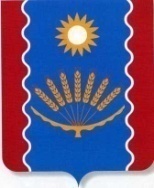 АДМИНИСТРАЦИЯ СЕЛЬСКОГОПОСЕЛЕНИЯ СТАРОБАЛТАЧЕВСКИЙСЕЛЬСОВЕТ МУНИЦИПАЛЬНОГО  РАЙОНАБАЛТАЧЕВСКИЙ  РАЙОН РЕСПУБЛИКИ  БАШКОРТОСТАН452980, Старобалтачево, ул.Советская, 485675 150улучшение жилищных условий граждан, проживающих в сельской местности, в том числе молодых семей и молодых специалистов